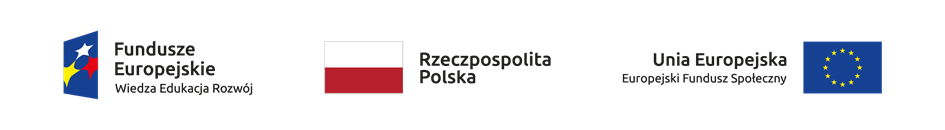 Żyrardów, 5.01.2022 r.ZP.271.2.48.2021.JM	Na podstawie art. 284 ust. 2 oraz art. 286 ust. 1 i 9 ustawy z dnia 11 września 2019 r. Prawo Zamówień Publicznych (Dz. U. 2021 r., poz. 1129 ze zm.) Zamawiający udziela wyjaśnień oraz dokonuje zmiany treści SWZ w postępowaniu o udzielenie zamówienia publicznego pn. „Realizacja usług społecznych dla mieszkańców Żyrardowa”.Wyjaśnienia treści SWZ:Pytanie 1Dotyczy: poglądowy pomiar tętna, krokomierz, saturacja, lokalizacja GPS Prosimy o doprecyzowanie, czy opaska ma posiadać wszystkie wskazane poglądowe pomiary? Jeśli tak, jaki one mają wpływ na zasadniczą funkcję i cel usługi dot. systemu przywoławczego w postaci przycisku.Odpowiedź:Opaska powinna posiadać wszystkie poglądowe pomiary. Dzięki poglądowym pomiarom ratownik medyczny ma możliwość wstępnie ocenić stan zdrowia uczestnika i podjąć interwencję bądź zaplanować dalsze postepowanie. Pytanie 2Dotyczy: bezpośrednie nawiązanie połączenia głosowego z opaski do ratownika centrum teleopieki. Oferent zwraca się z prośbą o doprecyzowanie wymogu kwaliﬁkacji posiadanych przez personel obsługujący zgłoszenia alarmowe oraz wymogu wpisu do odpowiednich rejestrów przez Wykonawcę, wskazując na: 1. minimalne kwaliﬁkacje tego personelu: ratownik medyczny w rozumieniu art. 10 ustawy z dnia 8 września 2006 r. o Państwowym Ratownictwie Medycznym (Dz. U. z 2020 r. poz. 882 z późn. zm.). Zwracamy także uwagę, że zakres czynności wykonywanych przez ratownika (tzw. niemedycznego) nie zawiera czynności takich jak np. ocena stanu pacjenta. Nie ma on również możliwości wglądu do dokumentacji medycznej pacjenta. 2. wymóg wpisu Wykonawcy do rejestru podmiotów wykonywujących działalność leczniczą, W przeciwnym wypadku, prosimy o potwierdzenie, że czynności te nie będą stanowiły świadczeń zdrowotnych i nie jest wymagane zapewnienie personelu medycznego oraz jakie kwaliﬁkacje powinien posiadać personel centrum teleopieki, aby zapewnić bezpieczeństwo Uczestników teleopieki. W dalszej części zapytania ofertowego Zamawiający wymaga wystawienia e-recepty. Prosimy o doprecyzowanie kto ma taką e-receptę wystawić, na jakiej podstawie i w oparciu o jaki wywiad medyczny z Uczestnikiem.Odpowiedź:Zamawiający wyjaśnia, że pod pojęciem „ratownik centrum teleopieki” należy rozumieć ratownika medycznego spełniającego warunki określone w art. 10 ustawy z dnia 8 września 2006 r. o Państwowym Ratownictwie Medycznym (Dz. U. z 2020 r. poz. 882 z późn. zm.). Ratownik medyczny nie musi mieć wglądu do dokumentacji medycznej uczestnika, jednakże będzie miał wgląd w informacje medyczne przekazane przez uczestnika na temat jego stanu zdrowia. Zamawiający oczekuje od Wykonawcy współpracy z lekarzami w celu możliwości wystawienia e-recepty podczas tzw. teleporady z uczestnikiem.Ponadto Zamawiający wymaga aby Wykonawca był wpisany do Rejestru Podmiotów Wykonujących Działalność Leczniczą.Pytanie 3Dotyczy: komunikaty głosowe w języku polskim Komunikaty wysyłane przez urządzenie mogą być skutecznie sygnalizowane w formie wyraźnie słyszalnych powiadomień dźwiękowych innych niż wyłącznie głosowe, wyczuwalnej wibracji urządzenia, a także powiadomieniem wyświetlanych na ekranie opaski. W związku z powyższym prosimy o dopuszczenie powiadomień w formie głosowej lub dźwiękowejOdpowiedź:Zamawiający dopuszcza możliwość wysyłania przez urządzenie komunikatów innych niż komunikat głosowy, jednakże w formie dostosowanej do dysfunkcji jaką posiada dany uczestnik (z uwzględnieniem osób słabowidzących i słabosłyszących).Pytanie 4Dotyczy: kontaktu z centrum teleopieki. Prosimy o wskazanie w jakiej formie powinien być zapewniony kontakt z Centrum TeleopiekiOdpowiedź:Zamawiający oczekuje od Wykonawcy, aby kontakt z ratownikiem medycznym w Centrum teleopieki odbywał się w formie bezpośredniej rozmowy – tzw. teleporady.Pytanie 5 Dotyczy: możliwość wystawienia e-recepty Prosimy o doprecyzowanie kto ma taką e-receptę wystawić, na jakiej podstawie i w oparciu o jaki wywiad medyczny z Uczestnikiem. Czy zamawiana usług stanowi świadczenie zdrowotne?Odpowiedź:Zamawiający oczekuje, że Wykonawca będzie współpracował z lekarzem/lekarzami, którzy będą upoważnieni do wystawiania e-recept na podstawie tzw. teleporady w oparciu o wywiad medyczny z uczestnikiem.Zamawiana usługa stanowi świadczenie zdrowotne. Pytanie 6Dotyczy: Zamawiający na podstawie art. 95 ust. 1 ustawy Pzp, wymaga aby osoby skierowane do bezpośredniej realizacji zamówienia stosownie do każdej z części zamówienia (część 1 - psycholog, część 2 – osoby obsługujące zgłoszenia w telecentrum, część 3 - „złota rączka”, część 4 – kierowca) były zatrudnione przez Wykonawcę lub Podwykonawcę na podstawie umowy o pracę, zgodnie z ustawą a dnia 26 czerwca 1974 r. – Kodeks Pracy (Dz.U. z 2019 r. poz. 1040, t. j.). Powyższy wymóg nie dotyczy Wykonawców i Podwykonawców wykonujących zamówienie w ramach prowadzenia działalności gospodarczej. W zapytaniu pojawił się wymóg zatrudniania ratowników Centrum Teleopieki na umowę o pracę, co w naszej ocenie jest bardzo mocnym ograniczeniem konkurencyjności, z uwagi na to, że w polskim systemie prawnym wykonywanie czynności zawodowych ratownika medycznego, jak i lekarza czy pielęgniarki dopuszczone jest w 3 formach w podmiocie leczniczym: umowa o pracę, umowa cywilnoprawną z osobą ﬁzyczną, kontrakt medyczny czyli umowa cywilnoprawna z osobą prowadzącą działalność gospodarczą na udzielanie świadczeń zdrowotnych w podmiocie leczniczym. W naszej Spółce, jak i we wszystkich innych podmiotach leczniczych w Polsce status zaangażowania personelu tzw. białego jest bardzo zróżnicowany i w zdecydowanej większości są to umowy cywilnoprawne. Forma zaangażowania ratownika medycznego w żaden sposób nie wpływa na jakość udzielanych świadczeń zdrowotnych i ich zakres, a rodzaj wykonywanych czynności nie wymaga zachowania formy umowy o pracę. Rozumiem, że Państwa wymóg jest wprost przełożeniem wymogów PZP, niemniej bardzo proszę o ich ponową analizę. Przepis nakłada na zamawiającego obowiązek przeprowadzenia analizy, czy w ramach realizacji zamówienia znajdują się czynności, których wykonanie może zostać zakwaliﬁkowane jako wykonywanie pracy w sposób określony w art. 22 § 1 k.p., i jeżeliOdpowiedź:Zgodnie z art. 95 ust. 1 ustawy Prawo zamówień publicznych Zamawiający określa w ogłoszeniu o zamówieniu lub dokumentach zamówienia na usługi lub roboty budowlane wymagania związane z realizacją zamówienia w zakresie zatrudnienia przez wykonawcę lub podwykonawcę na podstawie stosunku pracy osób wykonujących wskazane przez zamawiającego czynności w zakresie realizacji zamówienia, jeżeli wykonanie tych czynności polega na wykonywaniu pracy w sposób określony w art. 22 § 1 ustawy z dnia 26 czerwca 1974 r. - Kodeks pracy (Dz. U. z 2020 r. poz. 1320). Przedmiotowe postępowanie o zamówienie publiczne dotyczy zamówienia na usługi, co obliguje Zamawiającego do wprowadzenia w  ogłoszeniu lub w treści SWZ zapisów stosownych do art. 95 ust.1 ww. ustawy. Nie rodzi wątpliwości możliwość świadczenia pracy przez pracowników obsługujących centrum teleopieki  w oparciu o umowę o pracę. Jeżeli więc Wykonawca będzie korzystał z pracy takiej osoby na zasadach określonych w art. 22 §1 Kodeksu pracy zobligowany jest on do  zatrudnienia tej osoby w oparciu o umowę o pracę. W konsekwencji powyższego, jeżeli pracownik obsługujący centrum teleopieki będzie wykonywał określoną pracę na rzecz  pracodawcy i pod jego kierownictwem oraz w miejscu i czasie wyznaczonym przez pracodawcę  Zamawiający wymaga zatrudnienia takiej osoby na podstawie umowy o pracę.Zmiany treści SWZ:Zamawiający dokonuje zmiany treści SWZ prowadzącej do zmiany Ogłoszenia o zamówieniu w zakresie warunków udziału w postępowaniu, terminów składania i otwarcia ofert oraz terminu związania ofertą:Rozdział IX ust. 2 lit. b SWZ otrzymuje brzmienie:„W zakresie Części 2 zamówienia – „Teleopieka dla osób niesamodzielnych” Zamawiający wymaga, aby Wykonawca był wpisany do Rejestru Podmiotów Wykonujących Działalność Leczniczą.”Zamawiający dodaje w SWZ w Rozdziale IX ust. 2 lit. c o treści:„W zakresie Części 1 i 3 Zamawiający nie stawia wymagań”.W Rozdziale X dodaje się ust. 10 o treści:„W celu potwierdzenia spełniania przez wykonawcę warunków udziału w postępowaniu dotyczących uprawnień do prowadzenia określonej działalności gospodarczej lub zawodowej stosownie do wymagań dla poszczególnych części zamówienia określonych w Rozdziale IX Zamawiający żąda następujących podmiotowych środków dowodowych:1) dla Części 4 zamówienia: aktualnej licencji w zakresie przewozu osób, zgodnie z ustawą z dnia 6 września 2001 r. o transporcie drogowym (Dz. U. z 2021 r. poz. 919);2) dla Części 2 zamówienia: zaświadczenia o wpisie do Rejestru Podmiotów Wykonujących Działalność Leczniczą, zgodnie z ustawą z dnia 15 kwietnia 2011 roku o działalności leczniczej (Dz. U. z 2020 roku, poz. 295 z późn. zm.).”Termin składania i otwarcia ofert: Ofertę należy złożyć w nieprzekraczalnym terminie do dnia 12.01.2022 r. do godz. 12:00.Otwarcie ofert nastąpi w dniu 12.01.2022 r. o godz. 12:30 w siedzibie Urzędu Miasta Żyrardowa, Plac Jana Pawła II nr 1, 96-300 Żyrardów.Termin związania ofertą upływa w dniu 10.02.2022 r.Ponadto Zamawiający zamieszcza Ogłoszenie o zmianie ogłoszenia o zamówieniu oraz zaktualizowany dla Części 2 załącznik nr 8 do SWZ – Opis przedmiotu zamówienia.(-) Prezydent Miasta Żyrardowa                         Lucjan Krzysztof Chrzanowski